Αθήνα, 4 Φεβρουαρίου 2020Μουσική Βιβλιοθήκη «Λίλιαν Βουδούρη»
 του Συλλόγου Οι Φίλοι της Μουσικής
στο Μέγαρο Μουσικής Τι μουσική γράφονταν στην Κύπρο του Μεσαίωνα;Πώς σώθηκε η μουσική στη γαλλική αυλή της Λευκωσίας; Υπήρχε γαλλική πολυφωνία στην Ανατολική Μεσόγειο;Η συναυλία-παρουσίαση του συνόλου του Κέντρου Παλαιάς Μουσικής του Ωδείου Αθηνών υπό την καθοδήγηση του Δημήτρη Κούντουρα και του Francis Biggi (Γενεύη) θα δώσει απαντήσεις στα παραπάνω ερωτήματα παρουσιάζοντας πολυφωνικό ρεπερτόριο του 14ου και 15ου αιώνα για φωνητικό-οργανικό σύνολο σε όργανα της εποχής, προβάλλοντας παράλληλα την πλούσια αυλική μουσική ζωή της μεσαιωνικής Κύπρου. Οδηγός μας σε αυτό το ταξίδι στη Μεσαιωνική Κύπρο, ο σπάνιος Κώδικας του Τορίνου J.II.9 ο οποίος αποτελεί ένα πολύτιμο τεκμήριο για τη μουσική της εποχής και περιλαμβάνει πάνω από 200 μονοφωνικές και πολυφωνικές συνθέσεις.
Σπουδαστές του Κέντρου Παλαιάς Μουσικής του Ωδείου Αθηνών / φωνή
Γιώργος Βελισσαρίδης / λαούτο
Δημήτρης Κούντουρας / μεσαιωνικά φλάουταΕπιμέλεια & μουσική διεύθυνση: Δημήτρης Κούντουρας, Francis Biggi 
Αίθουσα Διδασκαλίας της Μουσικής Βιβλιοθήκης του Συλλόγου Οι Φίλοι της Μουσικής 
Στο Μέγαρο Μουσικής ΑθηνώνΤΙΜΕΣ ΕΙΣΙΤΗΡΙΩΝ€ 7,00 (Φοιτητές, Άνεργοι)
€ 10,00
ΕΝΑΡΞΗ ΠΡΟΠΩΛΗΣΗΣ Τετάρτη 26 Φεβρουαρίουwww.ticketservices.gr
Τ 210 72 34 567Εισιτήρια πωλούνται επίσης στα καταστήματα Public και στο Ταμείο της Μουσικής Βιβλιοθήκης στο ΜέγαροΜουσική Βιβλιοθήκη του Συλλόγου Οι Φίλοι της Μουσικής στο Μέγαρο Μουσικής ΑθηνώνΒασ. Σοφίας & Κόκκαλη, Αθήνα 11521, Τ 210 72 82 778, www.mmb.org.gr, library@megaron.grΜΕ ΤΗΝ ΠΑΡΑΚΛΗΣΗ ΤΗΣ ΔΗΜΟΣΙΕΥΣΗΣΕΥΧΑΡΙΣΤΟΥΜΕΠληροφορίες για το δελτίο: Γιώργος Μπουμπούς , 210 7282 556Χορηγοί επικοινωνίας
ΕΡΤ, Cosmote Tv, Tρίτο πρόγραμμα, Αθήνα 9.84, Στο Κόκκινο, 
monopoli.gr, art&life.gr, deBop, Days of Art, infowoman

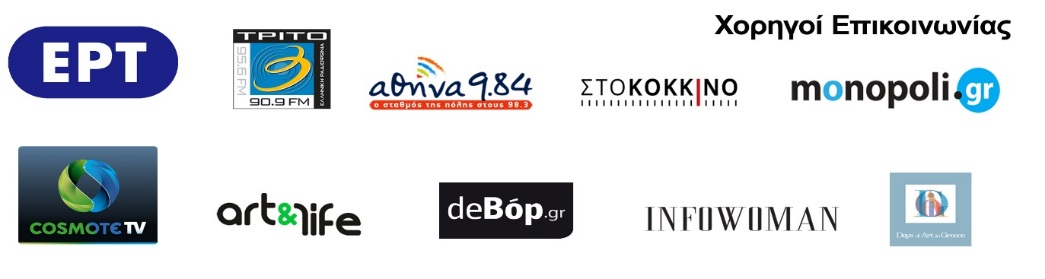 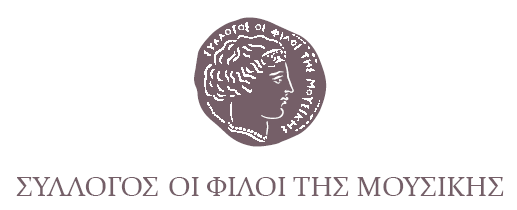 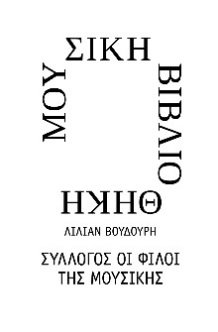 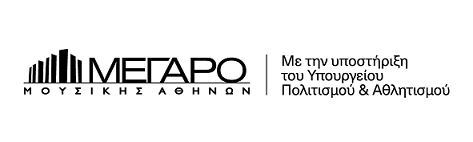 
Ταξίδι στη μεσαιωνική Κύπρο: 
Ο κωδικός του Τορίνο 
και η εποχή τουΔευτέρα 23  Μαρτίου, 20:30
Αίθουσα Διδασκαλίας 
της Μουσικής Βιβλιοθήκης
του Συλλόγου Οι Φίλοι της Μουσικής Στο Μέγαρο Μουσικής Αθηνών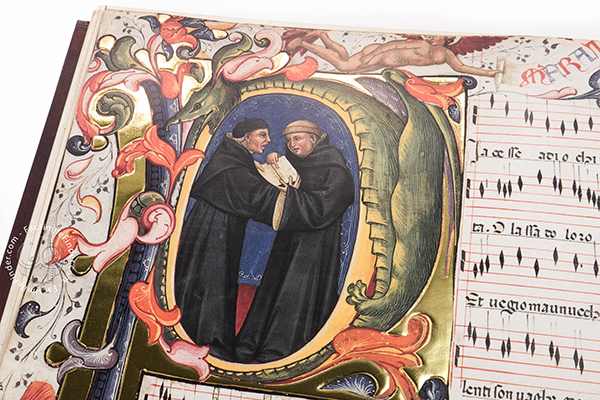 